О порядке  выплаты   денежного    вознаграждения гражданам  за    добровольную   сдачу   незаконно хранящегося  или   найденного   на    территории Порецкого муниципального округа огнестрельного оружия,   его    основных  частей,   боеприпасов,  взрывчатых   веществ  и  взрывных  устройств.         В соответствии с Федеральными законами от 06.10.2003 №131-ФЗ «Об общих принципах организации местного самоуправления в Российской Федерации», от 13.12.1996 №150-ФЗ «Об оружии», от 03.07.2016 №226-ФЗ «О войсках национальной гвардии Российской Федерации», муниципальной программой «Повышение безопасности жизнедеятельности населения и территорий Порецкого муниципального округа», утвержденной постановлением  администрации Порецкого муниципального округа №127 от 14.02.2023, и в целях дальнейшего совершенствования работы по предупреждению незаконного оборота огнестрельного оружия, его основных частей, боеприпасов, взрывчатых веществ и взрывных устройств на территории Порецкого муниципального округа, администрация  Порецкого муниципального округа Чувашской Республики постановляет:     1. Утвердить:       порядок выплаты денежного вознаграждения гражданам за добровольную сдачу незаконно хранящегося или найденного на территории Порецкого муниципального округа Чувашской Республики огнестрельного оружия, его основных частей, боеприпасов, взрывчатых веществ и взрывных устройств (приложение 1);      размеры денежного вознаграждения за добровольную сдачу незаконно хранящегося или найденного на территории Порецкого муниципального округа Чувашской Республики огнестрельного оружия, его основных частей, боеприпасов, взрывчатых веществ и взрывных устройств (приложение 2);       состав комиссии по организации приема у населения незаконно хранящегося или найденного на территории Порецкого муниципального округа огнестрельного оружия, его основных частей, боеприпасов, взрывчатых веществ и взрывных устройств, и определения размера выплаты денежного вознаграждения ( приложение 3).       2. Рекомендовать отделению полиции по Порецкому району межмуниципального отдела Министерства внутренних дел Российской Федерации «Алатырский» и отделению лицензионно-разрешительной работы по городу Алатырь, Алатырскому и Порецкому районам Управления Росгвардии по Чувашской Республике - Чувашии осуществлять в порядке, установленном законодательством:      прием у граждан незаконно хранящегося или найденного на территории Порецкого муниципального округа Чувашской Республики огнестрельного оружия, боеприпасов, взрывчатых веществ и взрывных устройств;      выдачу документов, подтверждающих факт добровольной сдачи огнестрельного оружия, боеприпасов, взрывчатых веществ и взрывных устройств.       3.МКУ «Центр финансового и хозяйственного обеспечения» Порецкого муниципального округа Чувашской Республики обеспечить выплату денежного вознаграждения гражданам в связи с добровольной сдачей незаконно хранящегося оружия, его основных частей, боеприпасов, взрывчатых веществ и взрывных устройств.       4.Финансирование расходов производится за счет средств, предусмотренных муниципальной программой «Повышение безопасности жизнедеятельности населения и территорий Порецкого муниципального округа Чувашской Республики», утвержденной постановлением администрации Порецкого муниципального округа Чувашской Республики №127 от 14.02.2023 г.       5. Рекомендовать отделению полиции по Порецкому району межмуниципального отдела Министерства внутренних дел Российской Федерации "Алатырский" и отделению ЛРР по г.Алатырь, Алатырскому и Порецкому районам постоянно информировать население Порецкого муниципального округа о порядке и условиях добровольной сдачи на возмездной основе незаконно хранящегося оружия, его основных частей, боеприпасов, взрывчатых веществ и взрывных устройств, освобождения граждан от ответственности в соответствии с действующим законодательством.       6.  Признать утратившими силу:    постановление администрации Порецкого района Чувашской Республики №56 от 22.02.2017 г. "Об утверждении Правил выплаты и размеров денежных вознаграждений гражданам за добровольную сдачу незаконно хранящегося или найденного на территории Порецкого района огнестрельного оружия, боеприпасов, взрывчатых веществ и взрывных устройств»;     постановление администрации Порецкого района Чувашской Республики №398 от 21.12.2018 г. «О внесении изменений в постановление администрации Порецкого района Чувашской Республики от 22.02.2017 г. № 56 «Об утверждении Правил выплаты и размеров денежных вознаграждений гражданам за добровольную сдачу незаконно хранящегося или найденного на территории Порецкого района огнестрельного оружия, боеприпасов, взрывчатых веществ и взрывных устройств»;      постановление администрации Порецкого района Чувашской Республики №296 от 15.08.2019 г. «О внесении изменений в постановление администрации Порецкого района Чувашской Республики от 22.02.2017 г. № 56 «Об утверждении Правил выплаты и размеров денежных вознаграждений гражданам за добровольную сдачу незаконно хранящегося или найденного на территории Порецкого района огнестрельного оружия, боеприпасов, взрывчатых веществ и взрывных устройств»;       постановление администрации Порецкого района Чувашской Республики №240 от 22.09.2021 г. «О внесении изменений в постановление администрации Порецкого района Чувашской Республики от 22.02.2017 г. № 56 «Об утверждении Правил выплаты и размеров денежных вознаграждений гражданам за добровольную сдачу незаконно хранящегося или найденного на территории Порецкого района огнестрельного оружия, боеприпасов, взрывчатых веществ и взрывных устройств»;        7. Контроль за выполнением настоящего постановления оставляю за собой.         8. Настоящее постановление вступает в силу со дня его официального опубликования в издании «Вестник Поречья» и подлежит размещению на официальном сайте Порецкого муниципального округа в сети «Интернет».Приложение 1Утвержден
постановлением администрации
Порецкого муниципального
округа Чувашской Республики
от «  »____2023 № ____Порядок
выплат денежного вознаграждения гражданам за добровольную сдачу незаконно хранящегося или найденного на территории Порецкого муниципального округа Чувашской Республики огнестрельного оружия, его основных частей, боеприпасов, взрывчатых веществ и взрывных устройств1. Общие положения       1.1. Настоящий Порядок устанавливает процедуру выплаты денежного вознаграждения гражданам за добровольную сдачу отделению полиции по Порецкому району межмуниципального отдела Министерства внутренних дел Российской Федерации «Алатырский» (далее - ОП по Порецкому району МО МВД РФ «Алатырский») и отделению лицензионно-разрешительной работы по г.Алатырь, Алатырскому и Порецкому районам  Управления Росгвардии по Чувашской Республике - Чувашии (далее - отделение ЛРР по г.Алатырь, Алатырскому и Порецкому районам Управления Росгвардии по Чувашской Республике - Чувашии) незарегистрированных предметов вооружения, боеприпасов, взрывчатых веществ и взрывных устройств, незаконно хранящихся или найденных на территории Порецкого муниципального округа Чувашской Республики, в соответствии с муниципальной программой «Повышение безопасности жизнедеятельности населения на территории Порецкого муниципального округа Чувашской Республики».2. Порядок финансирования       2.1. Финансирование расходов, связанных с предоставлением денежного вознаграждения за добровольную сдачу ОП по Порецкому району МО МВД РФ «Алатырский» и отделению ЛРР по г. Алатырь, Алатырскому и Порецкому районам Управления Росгвардии по Чувашской Республике - Чувашии незарегистрированных предметов вооружения, боеприпасов, взрывчатых веществ и взрывных устройств, незаконно хранящихся у населения, осуществляется за счет средств бюджета Порецкого муниципального округа Чувашской Республики  в пределах лимитов, доведенных главному распорядителю средств бюджета.      2.2. В соответствии с решением Собрания депутатов Порецкого муниципального округа Чувашской Республики о бюджете Порецкого муниципального округа на финансовый год и на плановый период главным распорядителем средств, направляемых на расходы, связанные с предоставлением денежного вознаграждения за добровольную сдачу ОП по Порецкому району МО МВД РФ «Алатырскому» и отделению ЛРР по г. Алатырь, Алатырскому и Порецкому районам Управления Росгвардии по Чувашской Республике - Чувашии незарегистрированных предметов вооружения, боеприпасов, взрывчатых веществ и взрывных устройств, незаконно хранящихся у населения, является администрация Порецкого муниципального округа Чувашской Республики (далее - администрация).     2.3. Право на выплату денежного вознаграждения имеют граждане в возрасте старше 18 лет, которые добровольно сдали в ОП по Порецкому району МО МВД РФ «Алатырский» и в отделение ЛРР по г. Алатырь, Алатырскому и Порецкому районам Управления Росгвардии по Чувашской Республике - Чувашии незаконно хранившееся или найденное на территории Порецкого муниципального округа Чувашской Республики огнестрельное оружие, его основные части, боеприпасы, взрывчатые вещества и взрывные устройства (далее - гражданин).     2.4. Для выплаты денежного вознаграждения гражданин обращается с заявлением и предоставляет в администрацию следующие документы:     1)    паспорт или иной документ, удостоверяющий личность гражданина;     2) документы, подтверждающих факт добровольной сдачи гражданином незаконно хранящегося оружия;     3)   документ, содержащий реквизиты банковского счета.      2.5. В целях выплаты денежного вознаграждения от имени гражданина вправе обратиться его представитель, который дополнительно представляет:    1)   паспорт или иной документ, удостоверяющий личность;    2) документ, подтверждающие его полномочия (нотариально засвидетельствованную копию).      2.6. Уполномоченное лицо администрации Порецкого муниципального округа, ОП по Порецкому району МО МВД РФ «Алатырский», отделения ЛРР по г.Алатырь, Алатырскому и Порецкому районам Управления Росгвардии по Чувашской Республике - Чувашии изготавливает копии представленных документов и заверяет их подписью и печатью учреждения. Оригиналы представленных документов незамедлительно возвращаются гражданину или его представителю.         2.7. Решение о выплате денежного вознаграждения (об отказе в выплате денежного вознаграждения) принимается администрацией Порецкого муниципального округа на основании представленных документов и протокольного решения комиссии по определению суммы денежного вознаграждения гражданам за добровольную сдачу незаконно хранящегося или найденного на территории Порецкого муниципального округа Чувашской Республики огнестрельного оружия, боеприпасов, взрывчатых веществ и взрывных устройств.     2.8.  Основаниями для принятия решения об отказе в выплате денежного вознаграждения являются:    1)  непредставление документов, указанных в пунктах 2.4, 2.5 настоящего Порядка;    2) выявление в представленных документах недостоверной информации, противоречащих или не соответствующих друг другу сведений.     2.9.  Выплата денежного вознаграждения осуществляется через кредитные организации путем перечисления в течение 30 (тридцати) рабочих дней со дня принятия решения о его выплате.3. Ответственность        Ответственность за целевое использование средств, связанных с предоставлением денежного вознаграждения за добровольную сдачу ОП по Порецкому району МО МВД РФ «Алатырский» и отделению ЛРР по г. Алатырь, Алатырскому и Порецкому районам  Управления Росгвардии по Чувашской Республике - Чувашии незарегистрированных предметов вооружения, боеприпасов, взрывчатых веществ и взрывных устройств, незаконно хранящихся или найденных на территории Порецкого муниципального округа Чувашской Республики, и представления достоверной отчетности несет администрация Порецкого муниципального округа.Приложение 2
Утвержден
постановлением администрации
Порецкого муниципального
округа Чувашской Республики
от «  »_____2023 №______Размерыденежного вознаграждения за добровольную сдачу незаконно хранящегося или найденного на территории Порецкого муниципального округа Чувашской Республики огнестрельного оружия, его основных частей, боеприпасов, взрывчатых веществ и взрывных устройств
Приложение 3
Утвержден
постановлением администрации
Порецкого муниципального
округа Чувашской Республики
от «  »____.2023 №1 ____Состав
комиссии по организации приема у населения незаконно хранящегося или найденного на территории Порецкого муниципального округа огнестрельного оружия, его основных частей, боеприпасов, взрывчатых веществ и взрывных устройств, и определения размера выплаты денежного вознагражденияё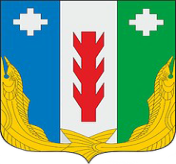 Администрация Порецкого муниципального округаЧувашской РеспубликиПОСТАНОВЛЕНИЕ11.10.2023 № 673с. ПорецкоеЧăваш РеспубликинПăрачкав муниципалитет округӗн администрацийĕЙЫШĂНУ11.10.2023  № 673Пăрачкав салиГлава Порецкого муниципального округа                          Е.В.Лебедев№п/пНаименованиеКоличествоСумма,руб1Охотничье огнестрельное гладкоствольное оружие1 единица                 60002Обрез огнестрельного гладкоствольного оружия1 единица                 60003Охотничье огнестрельное оружие с нарезным стволом калибра более 5,6 мм1 единица                 70004Пистолет (револьвер) калибра более 5,6 мм1 единица                 70005Газовое оружие, огнестрельное оружие ограниченного поражения1 единица                 40006Малокалиберное оружие1 единица                 50007Самодельное стреляющее устройство1 единица                 50008Граната, мина, снаряд1 штука                 50009Патрон ружейный1 штука                  3010Патрон для нарезного оружия1 штука                  5011Патрон малокалиберный1 штука                  4012Взрывчатые вещества (тротил, аммонит и др.)100 граммов                 300013                          порох100граммов                 15014Средства взрывания (детонаторы, огнепроводный шнур и т.д.)1 шт./1 метр                 50015Основные части огнестрельного оружия (ствол, затвор (затворная рама), ударно-спусковой механизм, возвратный механизм, барабан, рамка, ствольная коробка)1 единица50% от суммы денежного вознаграждения, установ-ленного за добровольную сдачу конкретного вида оружия   Солдайкин А.П.-заместитель начальника отделения полиции  по Порецкому району МО МВД РФ «Алатырский» (по согласованию) председатель комиссии;   Свойкина Л.И.-начальник отдела участковых уполномоченных полиции и по делам несовершеннолетних отделения полиции по Порецкому району МО МВД РФ «Алатырский» (по согласованию);   Гаранин Д.С.-инспектор отделения ЛРР по г. Алатырь, Алатырскому, Порецкому районам Управления Росгвардии по Чувашской Республике - Чувашии (по согласованию);   Игнатьев Н.А.-заведующий сектором мобилизационной подготовки, специальных программ, ГО ЧС администрации Порецкого муниципального округа Чувашской Республики;   Родионова С.А.-ведущий специалист-эксперт сектора мобилизационной подготовки, специальных программ, ГО ЧС администрации Порецкого муниципального округа Чувашской Республики (секретарь комиссии);Архипова М.Ю. -заместитель начальника отдела организационно-контрольной, кадровой и правовой работы администрации Порецкого муниципального округа Чувашской Республики;Шпынева С.Ю. -заместитель главного бухгалтера МКУ «Центр финансового и хозяйственного обеспечения» администрации Порецкого муниципального округа Чувашской Республики.